		Lesson FrameworkGrade: Standard:     Lesson ComponentStructureCheck for Understanding & StrategiesPre-OWL 1Preview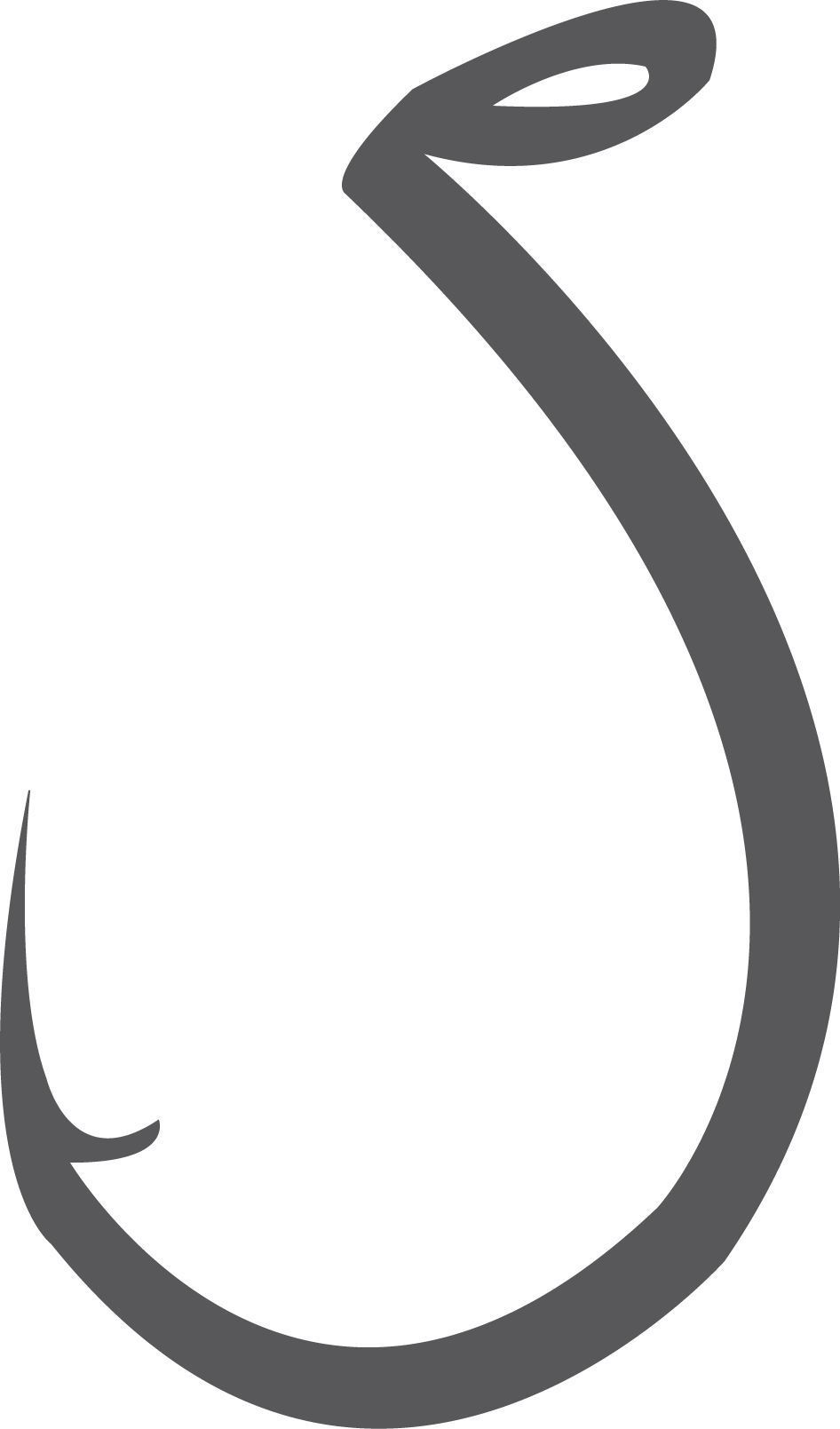 Access prior Knowledge and/or provide relevancePre-OWL 1Learning Objective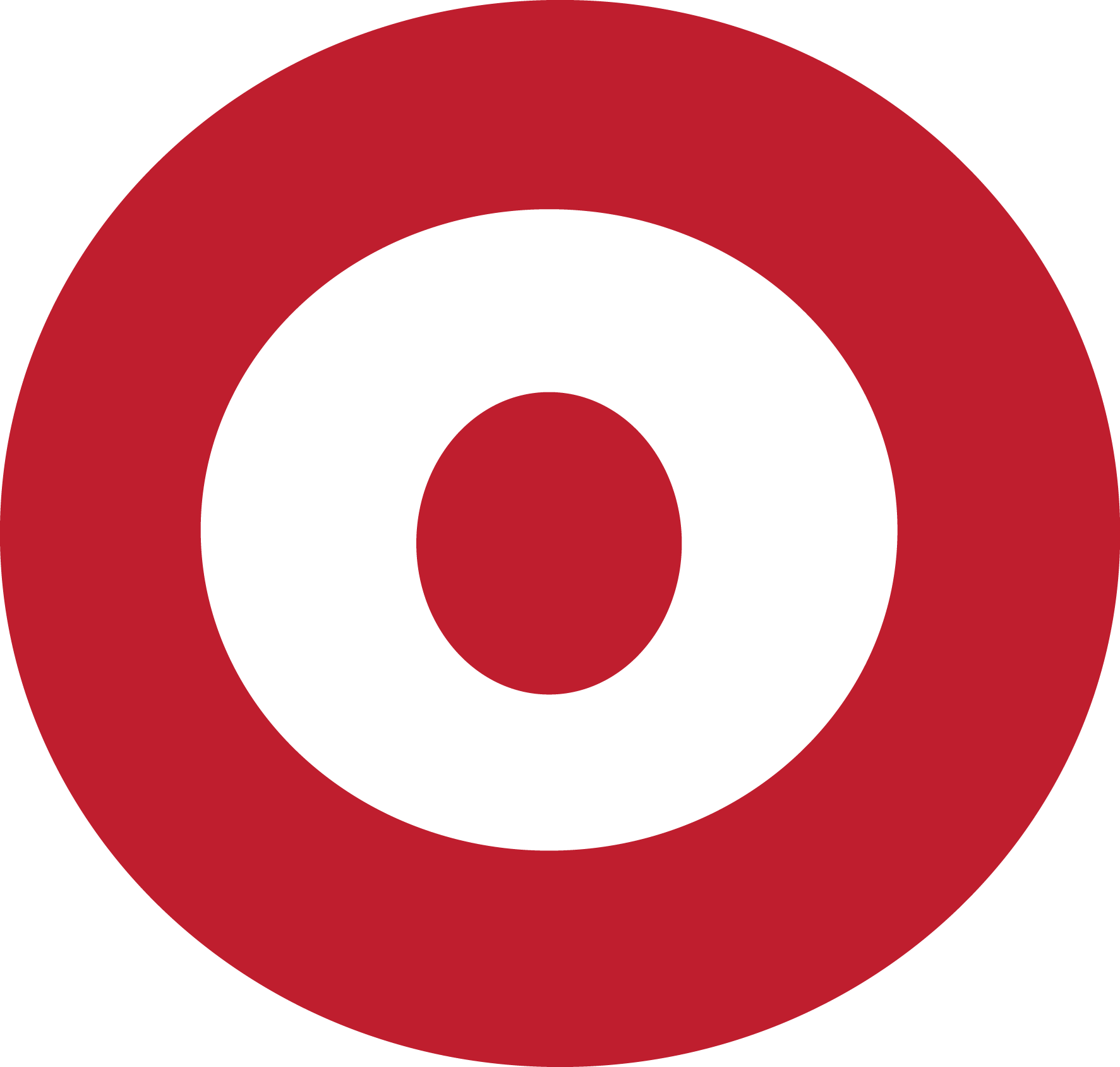 DeconstructedStandardPre-OWL 1Review 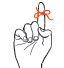 Sub-skills necessary for this lessonOWL 1Explain the Key Ideas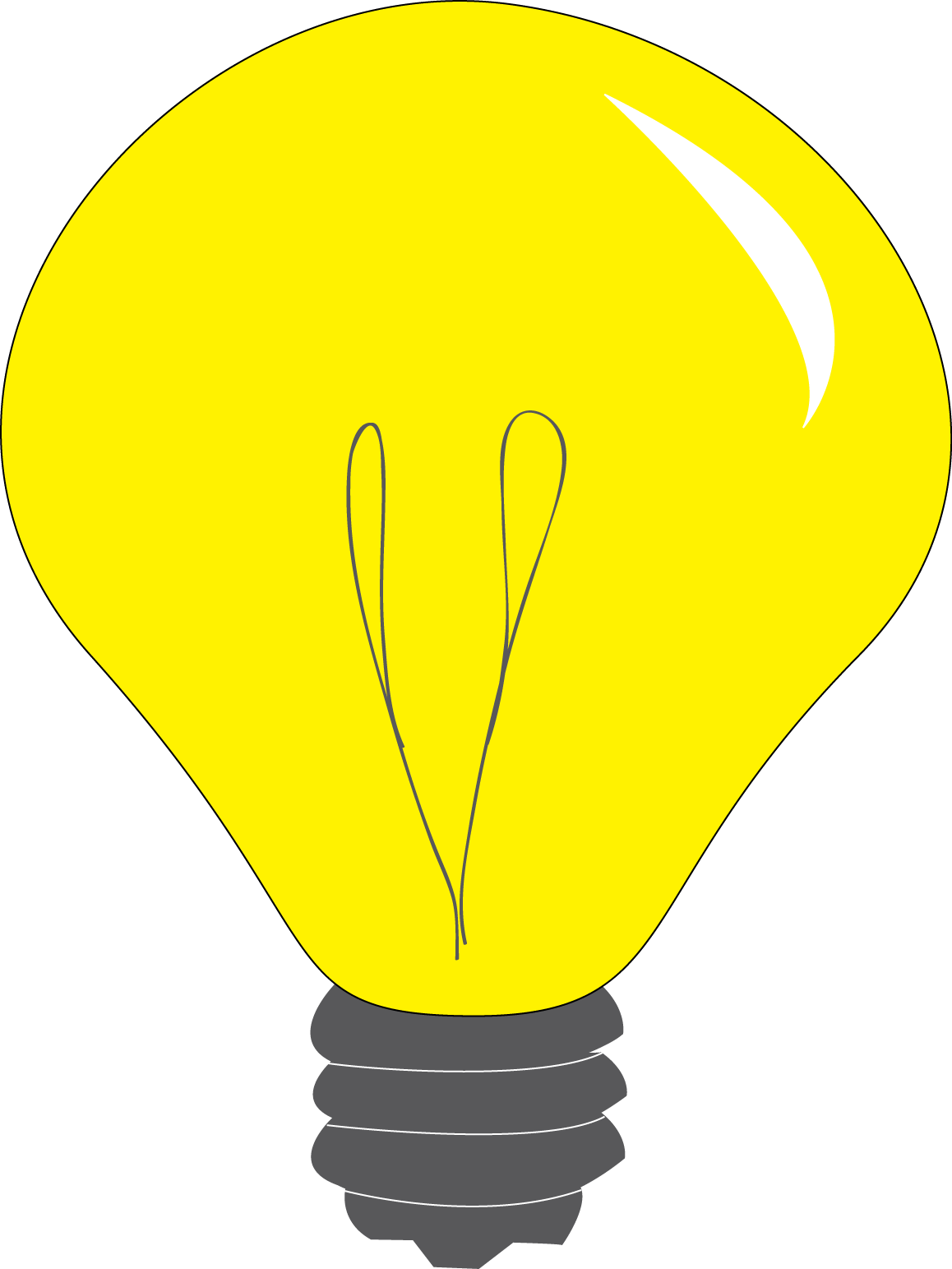 Concept MapDefinitionsRulesConditions *Language FramesOWL 1Explain Expert ThinkingSteps/Concept Map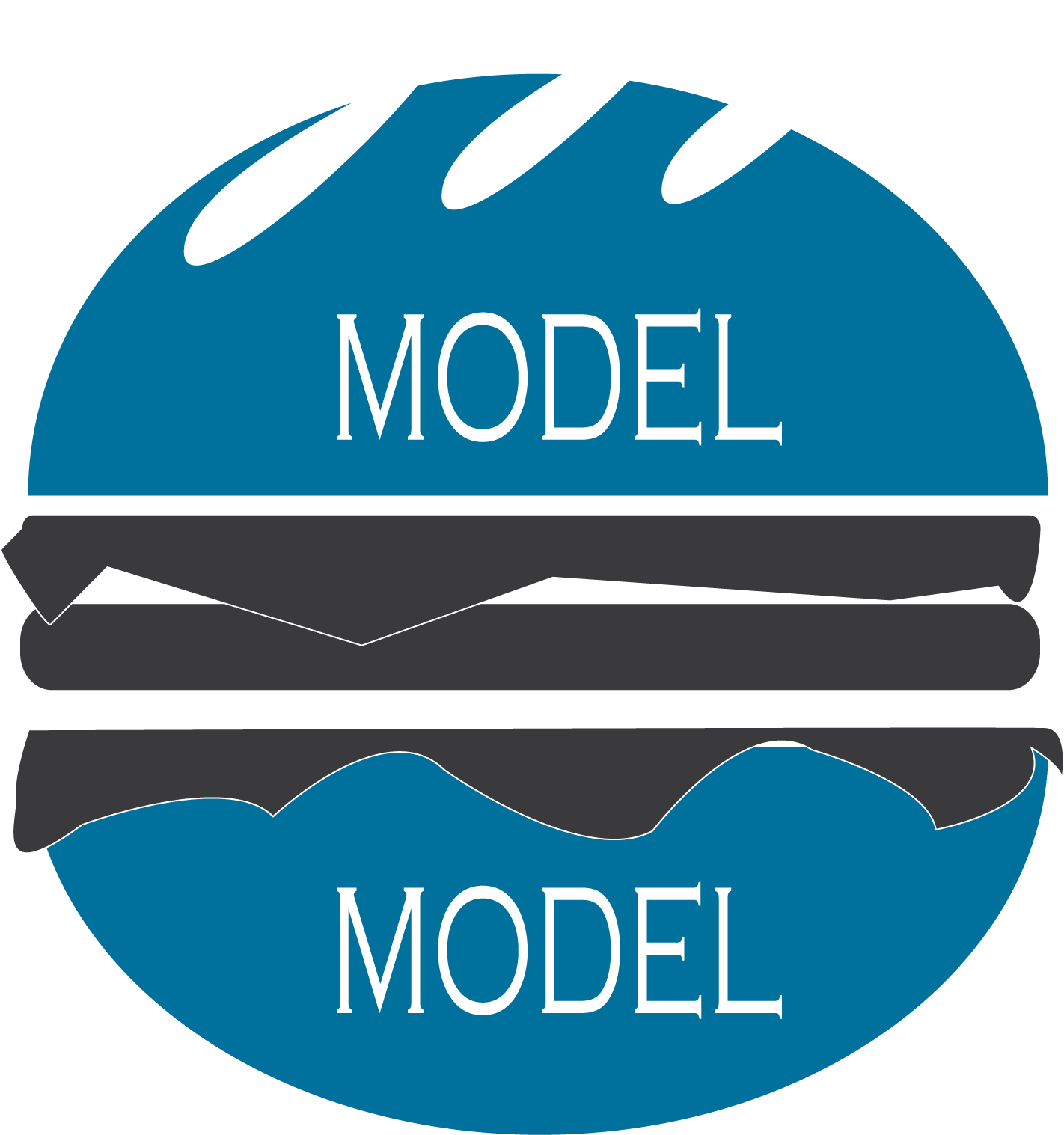 SYNTHESISGuided Practice Gradual Release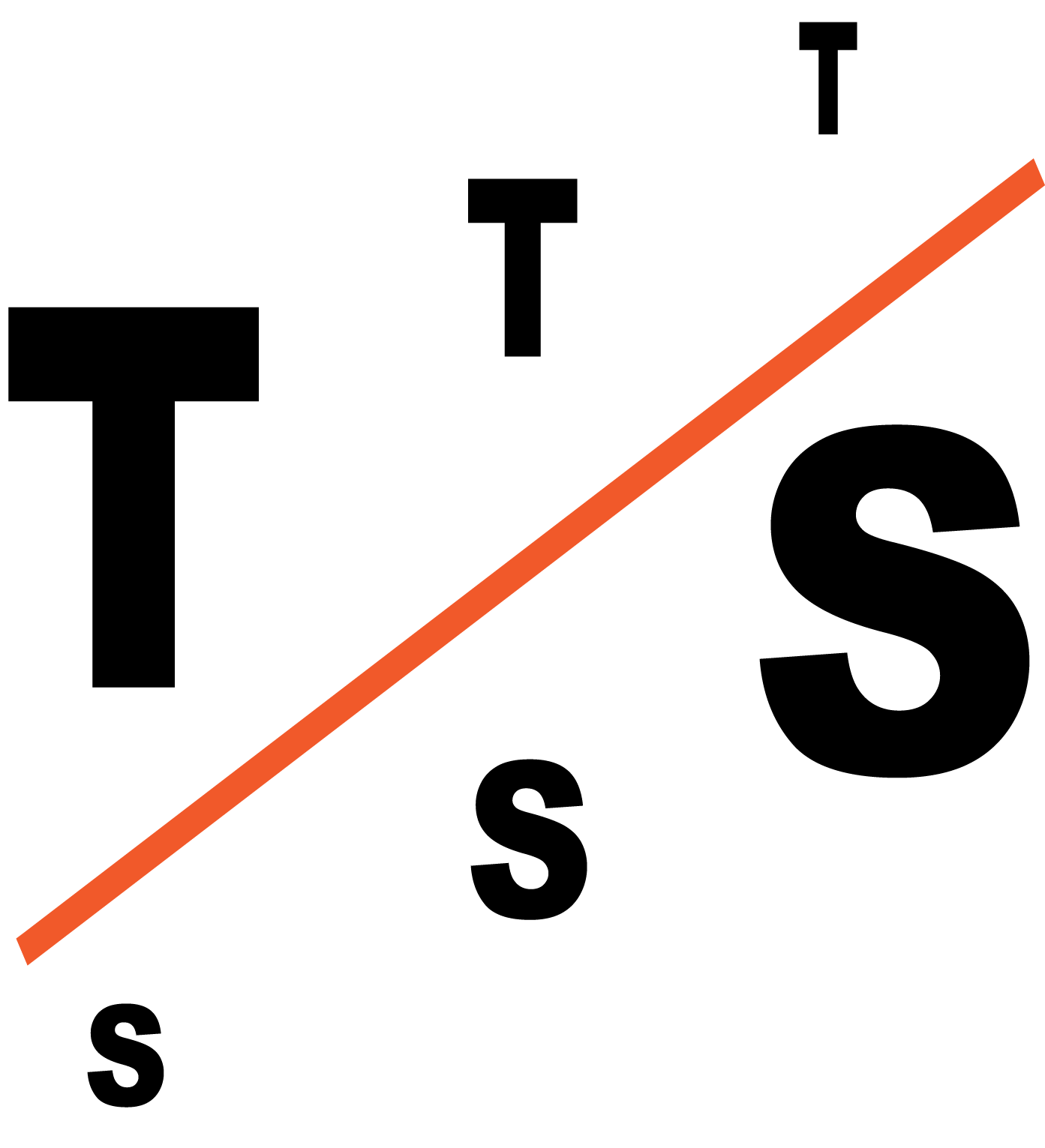 *Collaborative StrategiesOWL 2Closure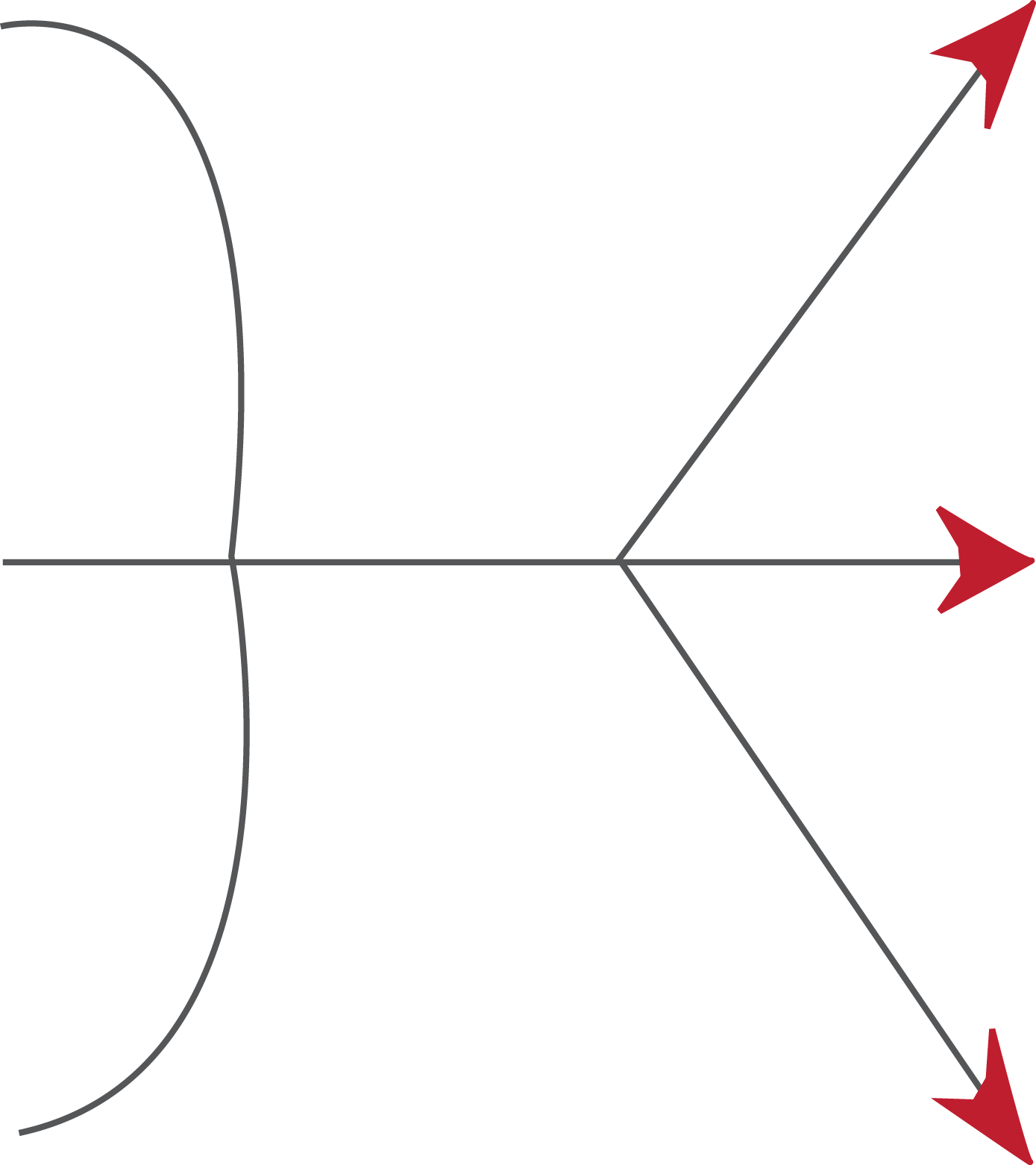 L.O.Key IdeasExpert ThinkingOWL 2Independent Practice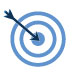 Matches learning objective